Meno a priezvisko: _______________________________________________________Trieda: ________1. Vylúšti tajničku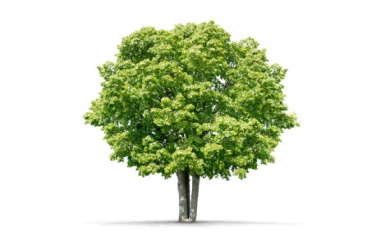 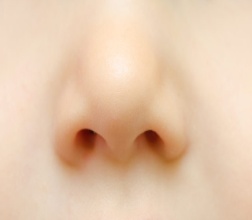 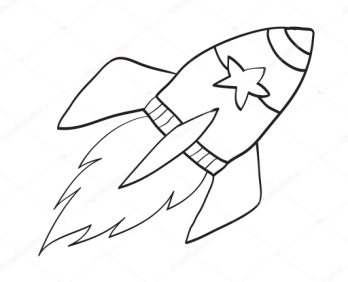 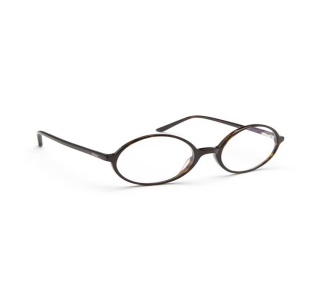 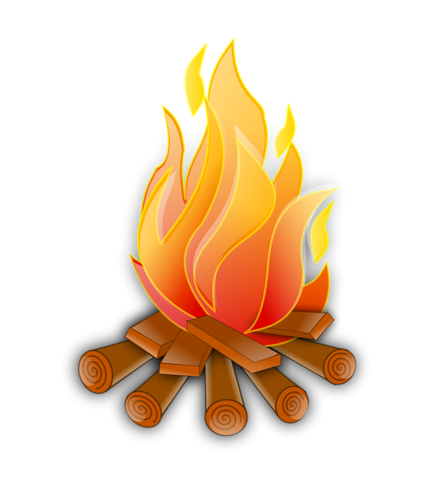 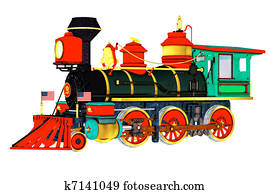 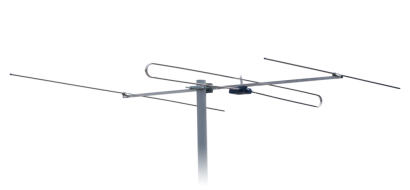 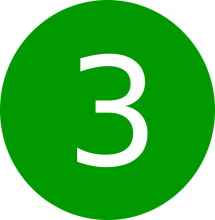 Y